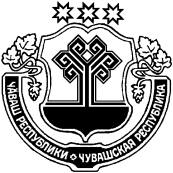 О  внесении изменений в решение Собрания депутатов Кульгешского сельского поселения от 17.01.2018 № 61 «Об утверждении Правил благоустройства территории Кульгешского сельского поселения Урмарского района Чувашской Республики»В соответствии с Федеральным законом от  29.12. 2017 № 463-ФЗ «О внесении изменений в Федеральный закон «Об общих принципах организации местного самоуправления в Российской Федерации» и отдельные законодательные акты Российской Федерации»,Собрание депутатов Кульгешского сельского поселения Урмарского района Чувашской Республики РЕШИЛО:1. 1. Внести в Правила благоустройства территории Кульгешского сельского поселения Урмарского района Чувашской Республики, утвержденные решением Собрания депутатов Кульгешского сельского поселения Урмарского района Чувашской Республики от 17.01.2018 № 61, следующие изменения:1.1. Абзац 2 и 3 пункта 1.6 изложить соответственно в следующей редакции:«благоустройство территории - деятельность по реализации комплекса мероприятий, установленного правилами благоустройства территории муниципального образования, направленная на обеспечение и повышение комфортности условий проживания граждан, по поддержанию и улучшению санитарного и эстетического состояния территории муниципального образования, по содержанию территорий населенных пунктов и расположенных на таких территориях объектов, в том числе территорий общего пользования, земельных участков, зданий, строений, сооружений, прилегающих территорий;элементы благоустройства - декоративные, технические, планировочные, конструктивные устройства, элементы озеленения, различные виды оборудования и оформления, в том числе фасадов зданий, строений, сооружений, малые архитектурные формы, некапитальные нестационарные строения и сооружения, информационные щиты и указатели, применяемые как составные части благоустройства территории;».1.2. Пункт 1.6 дополнить абзацем следующего содержания:«прилегающая территория – территория общего пользования, которая прилегает к зданию, строению, сооружению, земельному участку в случае, если такой земельный участок образован, и границы которой определены настоящими Правилами в соответствии с порядком, установленным законом Чувашской Республики.».1.3. Дополнить пунктом 5.4.3 следующего содержания:«5.4.3. Лицо, ответственное за эксплуатацию здания, строения, сооружения(за исключением собственников и (или) иных законных владельцев помещений в многоквартирных домах, земельные участки под которыми не образованы или образованы по границам таких домов), обязано принимать участие, в том числе финансовое, в содержании прилегающих территорий в случаях и в порядке, которые определяются настоящими Правилами.».2. Настоящее решение вступает в силу после его официального опубликования, за исключением пунктов 1.2 и 1.3, вступающих в силу с 28 июня 2018 года.Председатель Собрания депутатов Кульгешского сельского поселения Урмарского района Чувашской Республики                                                           В.Н. Борцов                          